Cognome NomeSettimana d'orientamento: Data – DataProfessione d'orientamento:Progettista nella tecnica della costruzione, ramo Riscaldamento AFC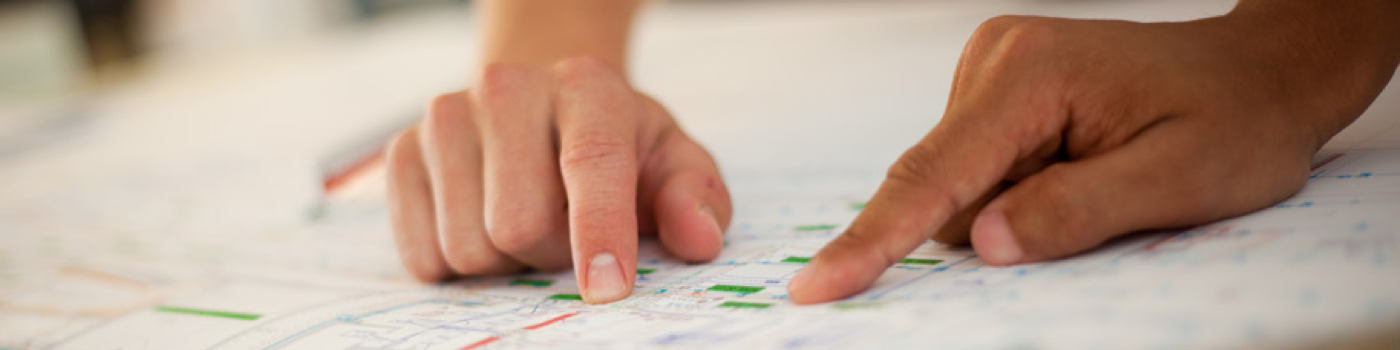 Cognome NomeSettimana d'orientamento: Data – DataProfessione d'orientamento:Progettista nella tecnica della costruzione, ramo Ventilazione AFCCognome NomeSettimana d'orientamento: Data – DataProfessione d'orientamento:Progettista nella tecnica della costruzione, ramo Impianti sanitari AFCCognome NomeSettimana d'orientamento: Data – DataProfessione d'orientamento:
installatore/trice di riscaldamenti AFC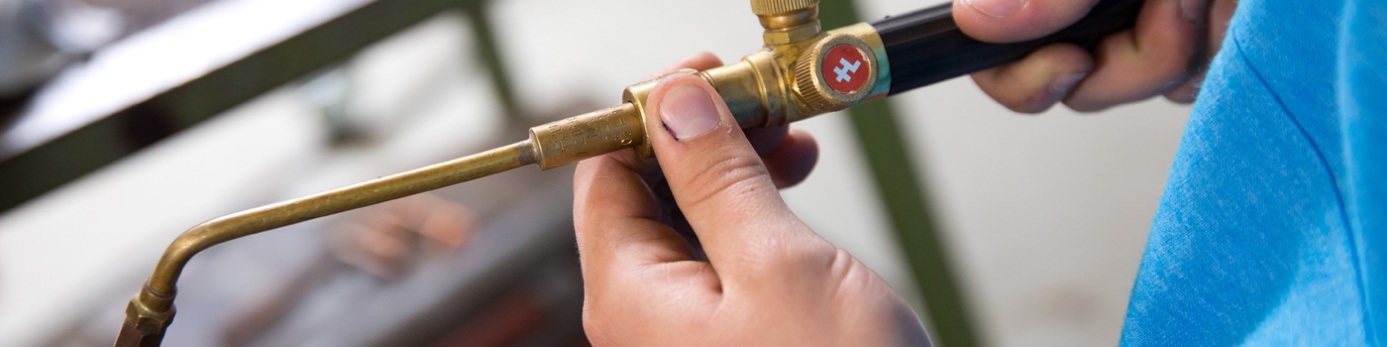 Cognome NomeSettimana d'orientamento: Data – DataProfessione d'orientamento:
costruttore/trice di impianti di ventilazione AFC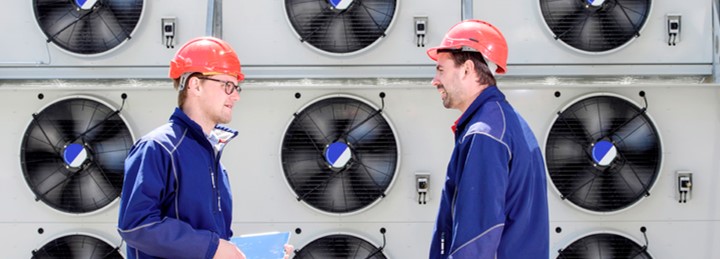 Cognome NomeSettimana d'orientamento: Data – DataProfessione d'orientamento:
installatore/trice di impianti sanitari AFC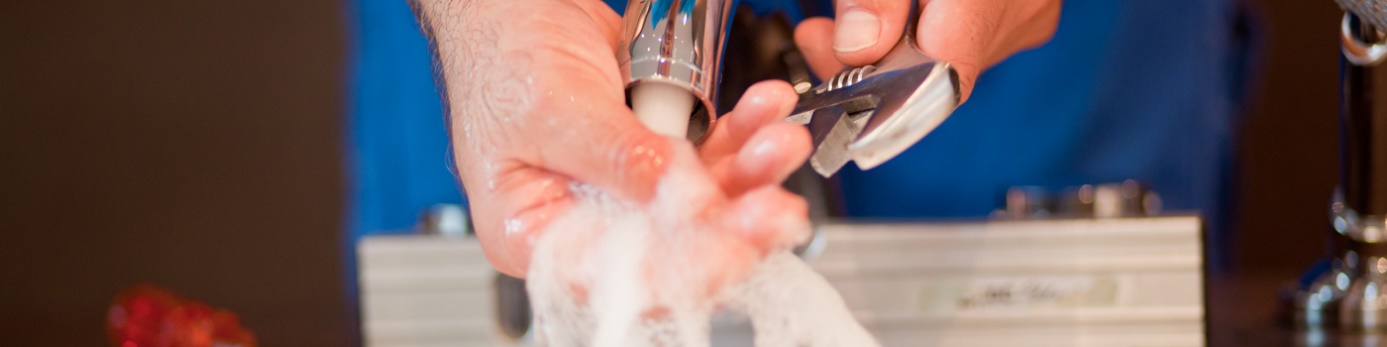 Cognome NomeSettimana d'orientamento: Data – DataProfessione d'orientamento:
lattoniere/a AFC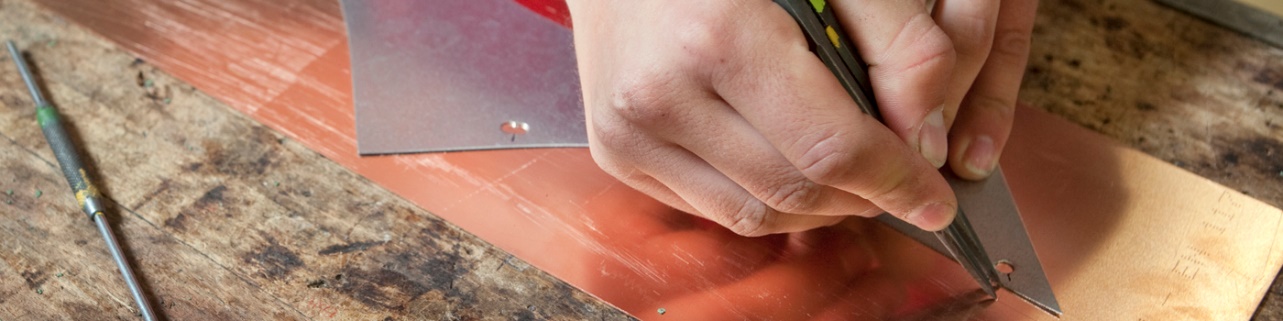 Cognome NomeSettimana d'orientamento: Data – DataProfessione d'orientamento:addetto/a agli impianti sanitari CFP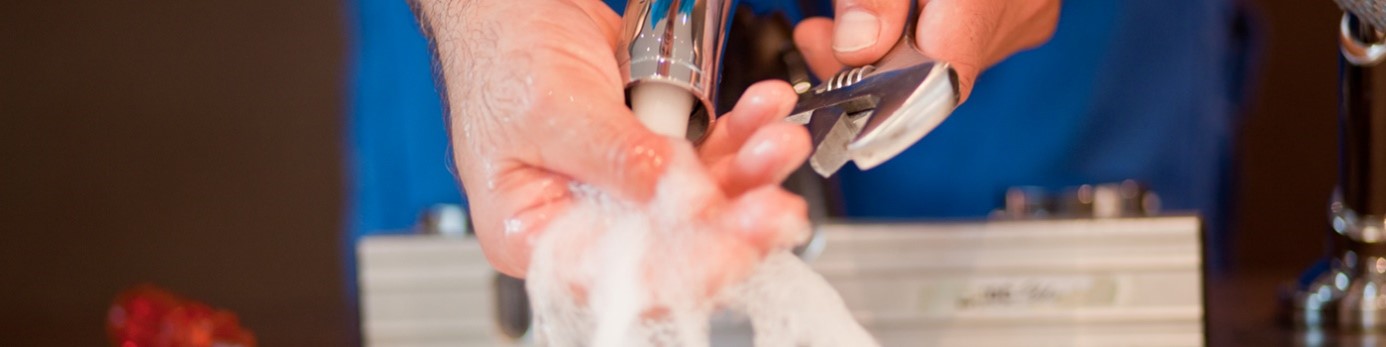 Cognome NomeSettimana d'orientamento: Data – DataProfessione d'orientamento:
addetto/a agli impianti di riscaldamento CFP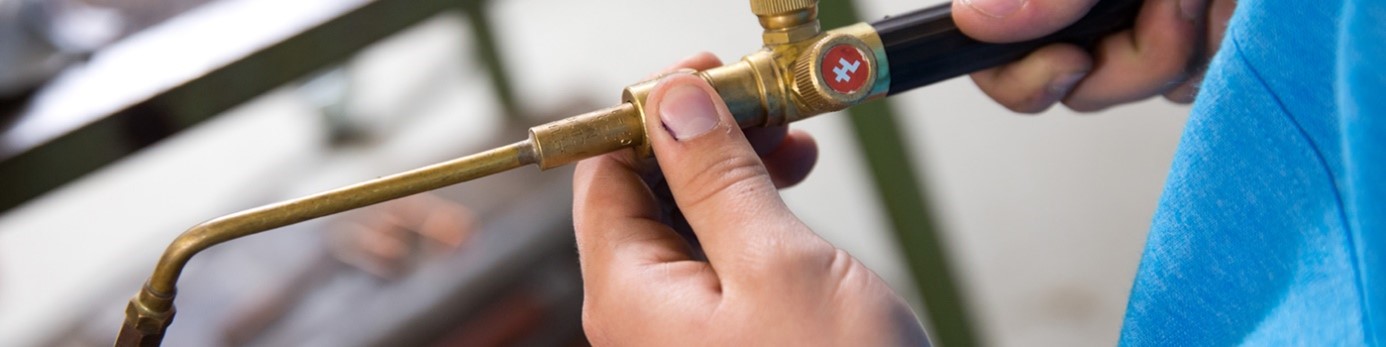 Cognome NomeSettimana d'orientamento: Data – DataProfessione d'orientamento:
addetto/a ai lavori di lattoneria CFPCognome NomeSettimana d'orientamento: Data – DataProfessione d'orientamento:
addetto/a agli impianti di ventilazione CFPDurante lo stage d'orientamento: esecuzione e analisi
(da compilarsi dall'apprendista in prova)Cognome e nome:Professione d'orientamento:Data:Attività:Annota i lavori pratici che sei stato(a) in grado di portare a termineValuta gli stessi apponendo una croce vicino alla voce corrispondenteGiorno 1	  Apponi una croce vicino a quanto è appropriato per te!Giorno 2	  Apponi una croce vicino a quanto è appropriato per te!Giorno 3	  Apponi una croce vicino a quanto è appropriato per te!Giorno 4	  Apponi una croce vicino a quanto è appropriato per te!Giorno 5	  Apponi una croce vicino a quanto è appropriato per te!Analisi dello stage d'orientamentoTi preghiamo di rispondere alle domandeAltre osservazioni che desidero fare in merito alla mia settimana d'orientamentoVariaPer quale motivo voglio assolutamente imparare questa professione?Cosa mi affascina di questa professione?Consegnare il formulario, venerdì, al responsabile della formazione professionaleOggi ho avuto modo di conoscere i seguenti lavori(svolti autonomamente, collaborato, guardato)InteressantiPiuttosto monotoniSempliciPiuttosto difficiliMolto difficiliOggi ho avuto modo di conoscere i seguenti lavori(svolti autonomamente, collaborato, guardato) InteressantiPiuttosto monotoniSempliciPiuttosto difficiliMolto difficiliOggi ho avuto modo di conoscere i seguenti lavori(svolti autonomamente, collaborato, guardato)InteressantiPiuttosto monotoniSempliciPiuttosto difficiliMolto difficiliOggi ho avuto modo di conoscere i seguenti lavori(svolti autonomamente, collaborato, guardato)InteressantiPiuttosto monotoniSempliciPiuttosto difficiliMolto difficiliOggi ho avuto modo di conoscere i seguenti lavori(svolti autonomamente, collaborato, guardato)InteressantiPiuttosto monotoniSempliciPiuttosto difficiliMolto difficiliDomande concernenti il modo di procedere e lo stage d'orientamentoSì?NoHo ricevuto in precedenza, dall'azienda, sufficienti informazioni sulla settimana d'orientamento.Sono stato ricevuto(a) in modo cortese e ben assistito.Lo stage d'orientamento mi è piaciuto.Mi piacerebbe imparare la professione.Mi piacerebbe assolvere un tirocinio presso la ditta Nome della ditta.Cercherò un'altra professione.